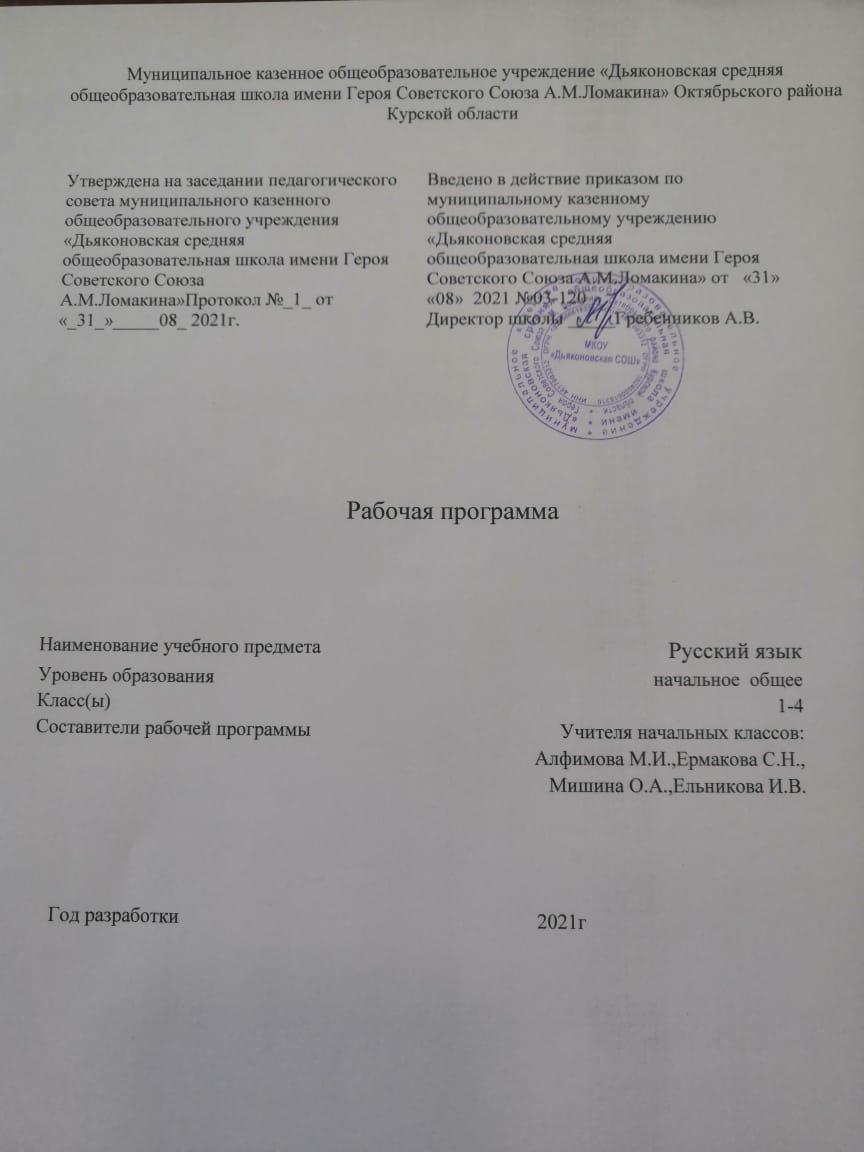 I . ПЛАНИРУЕМЫЕ РЕЗУЛЬТАТЫ ОСВОЕНИЯ УЧЕБНОГО ПРЕДМЕТАВ результате изучения учебного предмета «Русский язык» на уровне начального общего образования у выпускников будут сформированы личностные, регулятивные, познавательные и коммуникативные универсальные учебные действия как основа умения учиться.Личностные универсальные учебные действия У выпускника будут сформированы:внутренняя позиция школьника на уровне положительного отношения к школе, ориентации на содержательные моменты школьной действительности и принятия образца«хорошего ученика»;широкая мотивационная основа учебной деятельности, включающая социальные, учебно­ познавательные и внешние мотивы;учебно­ познавательный интерес к новому учебному материалу и способам решения новой задачи;ориентация на понимание причин успеха в учебной деятельности, в том числе на самоанализ и самоконтроль результата, на анализ соответствия результатов требованиям конкретной задачи, на понимание оценок учителей, товарищей, родителей и других людей;способность к оценке своей учебной деятельности;основы гражданской идентичности, своей этнической принадлежности в форме осознания «Я» как члена семьи, представителя народа, гражданина России, чувства сопричастности и гордости за свою Родину, народ и историю, осознание ответственности человека за общее благополучие;ориентация в нравственном содержании и смысле как собственных поступков, так и поступков окружающих людей;знание основных моральных норм и ориентация на их выполнение;развитие этических чувств — стыда, вины, совести как регуляторов морального поведения; понимание чувств других людей и сопереживание им;установка на здоровый образ жизни;основы экологической культуры: принятие ценности природного мира, готовность следовать в своей деятельности нормам природоохранного, нерасточительного, здоровьесберегающего поведения;чувство прекрасного и эстетические чувства на основе знакомства с мировой и отечественной художественной культурой.Выпускник получит возможность для формирования:внутренней позиции обучающегося на уровне положительного отношения к образовательной организации, понимания необходимости учения, выраженного в преобладании учебно­ познавательных мотивов и предпочтении социального способа оценки знаний;выраженной устойчивой учебно­ познавательной мотивации учения;устойчивого учебно­ познавательного интереса к новым общим способам решения задач;адекватного понимания причин успешности/ неуспешности учебной деятельности;положительной адекватной дифференцированной самооценки на основе критерия успешности реализации социальной роли «хорошего ученика»;компетентности в реализации основ гражданской идентичности в поступках и деятельности;морального сознания на конвенциональном уровне, способности к решению моральных дилемм на основе учета позиций партнеров в общении, ориентации на их мотивы и чувства, устойчивое следование в поведении моральным нормам и этическим требованиям;установки на здоровый образ жизни и реализации ее в реальном поведении и поступках;эмпатии как осознанного понимания чувств других людей и сопереживания им, выражающихся в поступках, направленных на помощь другим и обеспечение их благополучия.Метапредметные универсальные учебные действияРегулятивные универсальные учебные действияВыпускник научится:принимать и сохранять учебную задачу;учитывать выделенные учителем ориентиры действия в новом учебном материале в сотрудничестве с учителем;планировать свои действия в соответствии с поставленной задачей и условиями ее реализации, в том числе во внутреннем плане;учитывать установленные правила в планировании и контроле способа решения;осуществлять итоговый и пошаговый контроль по результату;оценивать правильность выполнения действия на уровне адекватной ретроспективной оценки соответствия результатов требованиям данной задачи;адекватно воспринимать предложения и оценку учителей, товарищей, родителей и других людей;различать способ и результат действия;вносить необходимые коррективы в действие после его завершения на основе его оценки и учета характера сделанных ошибок, использовать предложения и оценки для создания нового, более совершенного результата, использовать запись в цифровой форме хода и результатов решения задачи, собственной звучащей речи на русском, родном и иностранном языках.Выпускник получит возможность научиться:в сотрудничестве с учителем ставить новые учебные задачи;преобразовывать практическую задачу в познавательную;проявлять познавательную инициативу в учебном сотрудничестве;самостоятельно учитывать выделенные учителем ориентиры действия в новом учебном материале;осуществлять констатирующий и предвосхищающий контроль по результату и по способу действия, актуальный контроль на уровне произвольного внимания;самостоятельно оценивать правильность выполнения действия и вносить необходимые коррективы в исполнение как по ходу его реализации, так и в конце действия.Познавательные универсальные учебные действияВыпускник научится:осуществлять поиск необходимой информации для выполнения учебных заданий с использованием учебной литературы, энциклопедий, справочников (включая электронные, цифровые), в открытом информационном пространстве, в том числе контролируемом пространстве сети Интернет;осуществлять   запись   (фиксацию)   выборочной	информации об окружающем мире и о себе самом, в том числе с помощью инструментов ИКТ;использовать знаково­ символические средства, в том числе модели (включая виртуальные) и схемы (включая концептуальные), для решения задач;проявлять познавательную инициативу в учебном сотрудничестве;строить сообщения в устной и письменной форме;ориентироваться на разнообразие способов решения задач;основам смыслового восприятия художественных и познавательных текстов, выделять существенную информацию из сообщений разных видов (в первую очередь текстов);осуществлять анализ объектов с выделением существенных и несущественных признаков;осуществлять синтез как составление целого из частей;проводить сравнение, сериацию и классификацию по заданным критериям;устанавливать причинно­ следственные связи в изучаемом круге явлений;строить рассуждения в форме связи простых суждений об объекте, его строении, свойствах и связях;обобщать, т. е. осуществлять генерализацию и выведение общности для целого ряда или класса единичных объектов, на основе выделения сущностной связи;осуществлять подведение под понятие на основе распознавания объектов, выделения существенных признаков и их синтеза;устанавливать аналогии;владеть рядом общих приемов решения задач.Выпускник получит возможность научиться:осуществлять	расширенный	поиск	информации	с	использованием	ресурсов библиотек и сети Интернет;записывать,	фиксировать	информацию	об	окружающем	мире	с	помощью инструментов ИКТ;создавать и преобразовывать модели и схемы для решения задач;осознанно и произвольно строить сообщения в устной и письменной форме;осуществлять	выбор	наиболее	эффективных	способов	решения	задач	в зависимости от конкретных условий;осуществлять синтез как составление целого из частей, самостоятельно достраивая и восполняя недостающие компоненты;осуществлять сравнение, сериацию и классификацию, самостоятельно выбирая основания и критерии для указанных логических операций;строить	логическое	рассуждение,	включающее	установление	причинно­ следственных связей;произвольно и осознанно владеть общими приемами решения задач.Коммуникативные универсальные учебные действияВыпускник научится:адекватно использовать коммуникативные, прежде всего речевые, средства для решения различных коммуникативных задач, строить монологическое высказывание (в том числе сопровождая его аудиовизуальной поддержкой), владеть диалогической формой коммуникации, используя в том числе средства и инструменты ИКТ и дистанционного общения;допускать возможность существования у людей различных точек зрения, в том числе не совпадающих с его собственной, и ориентироваться на позицию партнера в общении и взаимодействии;учитывать разные мнения и стремиться к координации различных позиций в сотрудничестве;формулировать собственное мнение и позицию;договариваться и приходить к общему решению в совместной деятельности, в том числе в ситуации столкновения интересов;строить понятные для партнера высказывания, учитывающие, что партнер знает и видит, а что нет;задавать вопросы;контролировать действия партнера;использовать речь для регуляции своего действия;адекватно использовать речевые средства для решения различных коммуникативных задач, строить монологическое высказывание, владеть диалогической формой речи.Выпускник получит возможность научиться:учитывать и координировать в сотрудничестве позиции других людей, отличные от собственной;учитывать разные мнения и интересы и обосновывать собственную позицию;понимать относительность мнений и подходов к решению проблемы;аргументировать свою позицию и координировать ее с позициями партнеров в сотрудничестве при выработке общего решения в совместной деятельности;продуктивно содействовать разрешению конфликтов на основе учета интересов и позиций всех участников;с учетом целей коммуникации достаточно точно, последовательно и полно передавать партнеру необходимую информацию как ориентир для построения действия;задавать вопросы, необходимые для организации собственной деятельности и сотрудничества с партнером;осуществлять взаимный контроль и оказывать в сотрудничестве необходимую взаимопомощь;адекватно использовать речевые средства для эффективного решения разнообразных коммуникативных задач, планирования и регуляции своей деятельности.Чтение. Работа с текстом (метапредметные результаты).Выпускники приобретут первичные навыки работы с содержащейся в текстах информацией в процессе чтения соответствующих возрасту литературных, учебных, научно-познавательных текстов, инструкций. Выпускники научатся осознанно читать тексты с целью удовлетворения познавательного интереса, освоения и использования информации. Выпускники овладеют элементарными навыками чтения информации, представленной в наглядно-символической форме, приобретут опыт работы с текстами, содержащими рисунки, таблицы, диаграммы, схемы. У выпускников будут развиты такие читательские действия, как поиск информации, выделение нужной для решения практической или учебной задачи информации, систематизация, сопоставление, анализ и обобщение имеющихся в тексте идей и информации, их интерпретация и преобразование. Обучающиеся смогут использовать полученную из разного вида текстов информацию для установления несложных причинно следственных связей и зависимостей, объяснения, обоснования утверждений, а также принятия решений в простых учебных и практических ситуациях. Выпускники получат возможность научиться самостоятельно организовывать поиск информации. Они приобретут первичный опыт критического отношения к получаемой информации, сопоставления её с информацией из других источников и имеющимся жизненным опытом.Работа с текстом: поиск информации и понимание прочитанного Выпускник научится:находить в тексте конкретные сведения, факты, заданные в явном виде;определять тему и главную мысль текста;делить тексты на смысловые части, составлять план текста;вычленять	содержащиеся	в	тексте	основные	события	и	устанавливать	их последовательность; упорядочивать информацию по заданному основанию;сравнивать между собой объекты, описанные в тексте, выделяя дватри существенных признака;понимать информацию, представленную в неявном виде (например, находить в тексте несколько примеров, доказывающих приведённое утверждение; характеризовать явление по его описанию; выделять общий признак группы элементов);понимать текст, опираясь не только на содержащуюся в нём информацию, но и на жанр, структуру, выразительные средства текста;использовать различные виды чтения: ознакомительное, изучающее, поисковое, выбирать нужный вид чтения в соответствии с целью чтения;ориентироваться в соответствующих возрасту словарях и справочниках.Выпускник получит возможность научиться:использовать формальные элементы текста (например, подзаголовки, сноски) для поиска нужной информации;работать с несколькими источниками информации;сопоставлять информацию, полученную из нескольких источников. Работа с текстом: преобразование и интерпретация информации Выпускник научится:пересказывать текст подробно и сжато, устно и письменно;соотносить факты с общей идеей текста, устанавливать простые связи, не показанные в тексте напрямую;формулировать несложные выводы, основываясь на тексте; находить аргументы, подтверждающие вывод;сопоставлять и обобщать содержащуюся в разных частях текста информацию;составлять на основании текста небольшое монологическое высказывание, отвечая на поставленный вопрос. Выпускник получит возможность научиться:делать выписки из прочитанных текстов с учётом цели их дальнейшего использования;составлять небольшие письменные аннотации к тексту, отзывы о прочитанном.Работа с текстом: оценка информации Выпускник научится:высказывать оценочные суждения и свою точку зрения о прочитанном тексте;оценивать содержание, языковые особенности и структуру текста; определять место и роль иллюстративного ряда в тексте;на основе имеющихся знаний, жизненного опыта подвергать сомнению достоверность прочитанного, обнаруживать недостоверность получаемых сведений, пробелы в информации и находить пути восполнения этих пробелов;участвовать в учебном диалоге при обсуждении прочитанного или прослушанного текста.Выпускник получит возможность научиться:сопоставлять различные точки зрения;соотносить позицию автора с собственной точкой зрения;в процессе работы с одним или несколькими источниками выявлять достоверную (противоречивую) информацию.Предметные универсальные учебные действияВ результате изучения курса русского языка обучающиеся при получении начального общего образования научатся осознавать язык как основное средство человеческого общения и явление национальной культуры, у них начнёт формироваться позитивное эмоционально-ценностное отношение к русскому и родному языкам, стремление к их грамотному использованию, русский язык станет для учеников основой всего процесса обучения, средством развития их мышления, воображения, интеллектуальных и творческих способностей.В процессе изучения обучающиеся получат возможность реализовать в устном и письменном общении (в том числе с использованием средств ИКТ) потребность в творческом самовыражении, научатся использовать язык с целью поиска необходимой информации в различных источниках для выполнения учебных заданий.У выпускников, освоивших основную образовательную программу начального общего образования, будет сформировано отношение к правильной устной и письменнойречи как показателям общей культуры человека. Они получат начальные представления о нормах русского и родного литературного языка (орфоэпических, лексических, грамматических) и правилах речевого этикета, научатся ориентироваться в целях, задачах, средствах и условиях общения, что станет основой выбора адекватных языковых средств для успешного решения коммуникативной задачи при составлении несложных устных монологических высказываний и письменных текстов.У них будут сформированы коммуникативные учебные действия, необходимые для успешного участия в диалоге: ориентация на позицию партнера, учет различных мнений и координация различных позиций в сотрудничестве, стремление к более точному выражению собственного мнения и позиции, умение задавать вопросы.Выпускник на уровне начального общего образования:научится осознавать безошибочное письмо как одно из проявлений собственного уровня культуры;сможет применять орфографические правила и правила постановки знаков препинания (в объеме изученного) при записи собственных и предложенных текстов, овладеет умением проверять написанное;получит первоначальные представления о системе и структуре русского и родного языков:познакомится с разделами изучения языка – фонетикой и графикой, лексикой, словообразованием (морфемикой), морфологией и синтаксисом; в объеме содержания курса научится находить, характеризовать, сравнивать, классифицировать такие языковые единицы, как звук, буква, часть слова, часть речи, член предложения, простое предложение, что послужит основой для дальнейшего формирования общеучебных, логических и познавательных (символико-моделирующих) универсальных учебных действий с языковыми единицами.В результате изучения курса у выпускников, освоивших основную образовательную программу начального общего образования, будет сформирован учебно- познавательный интерес к новому учебному материалу и способам решения новой языковой задачи, что заложит основы успешной учебной деятельности при продолжении изучения курса русского языка и родного языка на следующем уровне образования.Содержательная линия «Система языка»Раздел «Фонетика и графика»Выпускник научится:различать звуки и буквы;характеризовать звуки русского языка: гласные ударные/безударные;согласные твердые/мягкие, парные/непарные твердые и мягкие; согласные звонкие/глухие, парные/непарные звонкие и глухие;пользоваться русским алфавитом на основе знания последовательности букв в нем для упорядочивания слов и поиска необходимой информации в различных словарях и справочниках.Выпускник получит возможность научиться:пользоваться русским алфавитом на основе знания последовательности букв в нем для упорядочивания слов и поиска необходимой информации в различных словарях и справочниках.Раздел «Орфоэпия»Выпускник получит возможность научиться:соблюдать нормы русского и родного литературного языка в собственной речи и оценивать соблюдение этих норм в речи собеседников (в объеме представленного в учебнике материала);находить при сомнении в правильности постановки ударения или произношения слова ответ самостоятельно (по словарю учебника) либо обращаться за помощью к учителю, родителям и  др.Раздел «Состав слова (морфемика)» Выпускник научится:различать изменяемые и неизменяемые слова;различать родственные (однокоренные) слова и формы слова;находить в словах с однозначно выделяемыми морфемами окончание, корень, приставку, суффикс.Выпускник получит возможность научиться:выполнять морфемный анализ слова в соответствии с предложенным учебником алгоритмом, оценивать правильность его выполнения;использовать	результаты	выполненного	морфемного	анализа	для	решения орфографических и/или речевых задач.Раздел «Лексика»Выпускник научится:выявлять слова, значение которых требует уточнения;определять значение слова по тексту или уточнять с помощью толкового словаря подбирать синонимы для устранения повторов в тексте.Выпускник получит возможность научиться:подбирать антонимы для точной характеристики предметов при их сравнении; различать употребление в тексте слов в прямом и переносном значении (простые случаи);оценивать уместность использования слов в тексте;выбирать слова из ряда предложенных для успешного решения коммуникативной задачи.Раздел «Морфология» Выпускник научится:распознавать грамматические признаки слов;с учетом совокупности выявленных признаков (что называет, на какие вопросы отвечает, как изменяется) относить слова к определенной группе основных частей речи (имена существительные, имена прилагательные, глаголы).Обучающийся получит возможность научиться:проводить морфологический разбор имен существительных, имен прилагательных, глаголов по предложенному в учебнике алгоритму; оценивать правильность проведения морфологического разбора;находить в тексте такие части речи, как личные местоимения и наречия, предлоги вместе с существительными и личными местоимениями, к которым они относятся, союзы и, а, но, частицу не при глаголах.Раздел «Синтаксис» Выпускник научится:различать предложение, словосочетание, слово;устанавливать при помощи смысловых вопросов связь между словами в словосочетании и предложении;классифицировать предложения по цели высказывания, находить повествовательные/ побудительные/вопросительные предложения;определять восклицательную/невосклицательную интонацию предложения; находить главные и второстепенные (без деления на виды) члены предложения; выделять предложения с однородными членами.Выпускник получит возможность научиться:различать	второстепенные	члены	предложения —определения,	дополнения, обстоятельства;выполнять в соответствии с предложенным в учебнике алгоритмом разбор простого предложения (по членам предложения, синтаксический), оценивать правильность разбора;различать простые и сложные предложения.Содержательная линия «Орфография и пунктуация» Выпускник научится:применять правила правописания (в объеме содержания курса);определять (уточнять) написание слова по орфографическому словарю учебника; безошибочно списывать текст объемом 80—90 слов;писать под диктовку тексты объемом 75—80 слов в соответствии с изученными правилами правописания;проверять собственный и предложенный текст, находить и исправлять орфографические и пунктуационные ошибки.Выпускник получит возможность научиться:осознавать место возможного возникновения орфографической ошибки; подбирать примеры с определенной орфограммой;при	составлении	собственных	текстов	перефразировать	записываемое,	чтобы избежать орфографических и пунктуационных ошибок;при работе над ошибками осознавать причины появления ошибки и определять способы действий, помогающие предотвратить ее в последующих письменных работах.Содержательная линия «Развитие речи» Выпускник научится:оценивать правильность (уместность) выбора языковых и неязыковых средств устного общения на уроке, в школе, в быту, со знакомыми и незнакомыми, с людьми разного возраста;соблюдать в повседневной жизни нормы речевого этикета и правила устного общения (умение слышать, реагировать на реплики, поддерживать разговор);выражать собственное мнение и аргументировать его; самостоятельно озаглавливать текст;составлять план текста;сочинять письма, поздравительные открытки, записки и другие небольшие тексты для конкретных ситуаций общения.Выпускник получит возможность научиться: создавать тексты по предложенному заголовку; подробно или выборочно пересказывать текст;пересказывать текст от другого лица;составлять устный рассказ на определенную тему с использованием разных типов речи: описание, повествование, рассуждение;анализировать и корректировать тексты с нарушенным порядком предложений, находить в тексте смысловые пропуски;корректировать тексты, в которых допущены нарушения культуры речи;анализировать последовательность собственных действий при работе над изложениями и сочинениями и соотносить их с разработанным алгоритмом;оценивать правильность выполнения учебной задачи: соотносить собственный текст с исходным (для изложений) и с назначением, задачами, условиями общения (для самостоятельно создаваемых текстов);соблюдать нормы речевого взаимодействия при интерактивном общении (sms­ сообщения, электронная почта, Интернет и другие виды и способы связи).СОДЕРЖАНИЕ УЧЕБНОГО ПРЕДМЕТАВиды речевой деятельностиСлушание. Осознание цели и ситуации устного общения. Адекватное восприятие звучащей речи. Понимание на слух информации, содержащейся в предложенном тексте, определение основной мысли текста, передача его содержания по вопросам.Говорение. Выбор языковых средств в соответствии с целями и условиями для эффективного решения коммуникативной задачи. Практическое овладение диалогической формой речи. Овладение умениями начать, поддержать, закончить разговор, привлечь внимание и т. п. Практическое овладение устными монологическими высказываниями в соответствии с учебной задачей (описание, повествование, рассуждение). Овладение нормами речевого этикета в ситуациях учебного и бытового общения (приветствие, прощание, извинение, благодарность, обращение с просьбой). Соблюдение орфоэпических норм и правильной интонации.Чтение. Понимание учебного текста. Выборочное чтение с целью нахождения необходимого материала. Нахождение информации, заданной в тексте в явном виде. Формулирование простых выводов на основе информации, содержащейся в тексте. Интерпретация и обобщение содержащейся в тексте информации. Анализ и оценка содержания, языковых особенностей и структуры текста.Письмо. Овладение разборчивым аккуратным письмом с учётом гигиенических требований к этому виду учебной работы. Списывание, письмо под диктовку в соответствии с изученными правилами. Письменное изложение содержания прослушанного и прочитанного текстов (подробное, выборочное). Создание небольших собственных текстов (сочинений) по интересной детям тематике (на основе впечатлений, литературных произведений, сюжетных картин, серий картин, репродукций картин художников, просмотра фрагмента видеозаписи и т. п.).Обучение грамотеФонетика. Звуки речи. Осознание единства звукового состава слова и его значения. Установление числа и последовательности звуков в слове. Сопоставление слов, различающихся одним или несколькими звуками. Составление звуковых моде лей слов. Сравнение моделей различных слов. Подбор слов к определённой модели.Различение гласных и согласных звуков, гласных ударных и безударных, согласных твёрдых и мягких, звонких и глухих. Слог как минимальная произносительная единица. Деление слов на слоги. Определение места ударения. Смыслоразличительная роль ударения.Графика. Различение звука и буквы: буква как знак звука. Овладение позиционным способом обозначения звуков буквами. Буквы гласных как показатель твёрдости-мягкости согласных звуков. Функция букв е, ё, ю, я. Мягкий знак (ь) как показатель мягкости предшествующего согласного звука. Знакомство с русским алфавитом как последовательностью букв.Чтение. Формирование навыка слогового чтения (ориентация на букву, обозначающую гласный звук). Плавное слоговое чтение и чтение целыми словами со скоростью, соответствующей индивидуальному темпу ребёнка. Осознанное чтение слов, словосочетаний, предложений и коротких текстов. Чтение с интонациями и паузами в соответствии со знаками препинания. Развитие осознанности и выразительности чтения на материале небольших текстов и стихотворений.Знакомство с орфоэпическим чтением (при переходе к чтению целыми словами). Орфографическое чтение (проговаривание) как средство самоконтроля при письме под диктовку и при списывании.Письмо. Усвоение гигиенических требований при письме. Развитие мелкой моторики пальцев и свободы движения руки. Развитие умения ориентироваться на пространстве листа в тетради и на пространстве классной доски. Овладение начертанием письменных прописных (заглавных) и строчных букв. Письмо букв,буквосочетаний, слогов, слов, предложений с соблюдением гигиенических норм. Овладение разборчивым,аккуратным письмом. Письмо под диктовку слов и предложений, написание которых не расходится с их произношением. Усвоение приёмов и последовательности правильного списывания текста.Овладение первичными навыками клавиатурного письма.Понимание функции небуквенных графических средств: пробела между словами, знака переноса.Слово и предложение. Восприятие слова как объекта изучения, материала для анализа. Наблюдение над значением слова.Различение слова и предложения. Работа с предложением: выделение слов, изменение их порядка. Интонация в предложении. Моделирование предложения в соответствии с заданной интонацией.Орфография. Знакомство с правилами правописания и их применение:раздельное написание слов;обозначение гласных после шипящих (ча—ща, чу—щу, жи—ши);прописная (заглавная) буква в начале предложения, в именах собственных;перенос слов по слогам без стечения согласных;знаки препинания в конце предложения.Развитие речи. Понимание прочитанного текста при самостоятельном чтении вслух и при его прослушивании. Составление небольших рассказов повествовательного характера по серии сюжетных картинок, материалам собственных игр, занятий, наблюдений, на основе опорных слов.Систематический курс русского языкаФонетика и орфоэпия. Различение гласных и согласных звуков. Нахождение в слове ударных и безударных гласных звуков. Различение мягких и твёрдых согласных звуков, определение парных и непарных по твёрдости-мягкости согласных звуков. Различение звонких и глухих согласных звуков, определение парных и непарных по звонкости-глухости согласных звуков. Определение качественной характеристики звука: гласный — согласный; гласный ударный — безударный; согласный твёрдый — мягкий, парный — непарный; согласный звонкий — глухой, парный — непарный. Деление слов на слоги. Слогообразующая роль гласных звуков. Словесное ударение и логическое (смысловое) ударение в предложениях. Словообразующая функция ударения. Ударение, произношение звуков и сочетаний звуков в соответствии с нормами современного русского литературного языка. Фонетический анализ слова.Графика. Различение звуков и букв. Обозначение на письме твёрдости и мягкости согласных звуков. Использование на письме разделительных твёрдого (ъ) и мягкого (ь) знаков.Установление соотношения звукового и буквенного состава слов типа стол, конь; в словах с йотированными гласными е, ё, ю, я; в словах с непроизносимыми согласными.Использование небуквенных графических средств: пробела между словами, знака переноса, красной строки (абзаца), пунктуационных знаков (в пределах изученного).Знание    алфавита:     правильное     называние     букв,     их     последовательность.Использование алфавита при работе со словарями, справочниками, каталогами.Лексика. Понимание слова как единства звучания и значения. Выявление слов, значение которых требует уточнения. Определение значения слова по тексту или уточнение значения с помощью толкового словаря. Представление об однозначных и многозначных словах, о прямом и переносном значении слова, о синонимах, антонимах, омонимах, фразеологизмах. Наблюдение за их использованием в тексте. Работа с разными словарями.Состав слова (морфемика). Овладение понятием «родственные (однокоренные) слова». Различение однокоренных слов и различных форм одного и того же слова. Различение однокоренных слов и синонимов, однокоренных слов и слов с омонимичными корнями. Выделение в словах с однозначно выделяемыми морфемами окончания, корня, приставки, суффикса (постфикса -ся), основы. Различение изменяемых и неизменяемых слов. Представление о значении суффиксов и приставок. Образование однокоренных слов с помощью суффиксов и приставок. Сложные слова. Нахождение корня в однокоренных словах с чередованием согласных в корне. Разбор слова по составу.Морфология. Части речи; деление частей речи на самостоятельные и служебные.Имя существительное. Значение и употребление в речи. Различение имён существительных одушевлённых и неодушевлённых по вопросам кто? и что? Выделение имён существительных собственных и нарицательных. Различение имён существительных мужского, женского и среднего рода. Изменение существительных по числам. Начальная форма имени существительного. Изменение существительных по падежам. Определение падежа, в котором употреблено имя существительное. Различение падежных и смысловых (синтаксических) вопросов. Определение принадлежности имён существительных к 1, 2, 3-му склонению. Словообразование имён существительных. Морфологический разбор имён существительных.Имя прилагательное. Значение и употребление в речи. Изменение прилагательных по родам, числам и падежам, кроме прилагательных на -ий, -ья, -ов, -ин. Зависимость формы имени прилагательного от формы имени существительного. Начальная форма имени прилагательного. Словообразование имён прилагательных. Морфологический разбор имён прилагательных.Местоимение. Общее представление о местоимении. Личные местоимения. Значение и употребление в речи. Личные местоимения 1, 2, 3-го лица единственного и множественного числа. Склонение личных местоимений.Числительное. Общее представление о числительных. Значение и употребление в речи количественных и порядковых числительных.Глагол. Значение и употребление в речи. Неопределённая форма глагола. Различение глаголов, отвечающих на вопросы что сделать? и что делать? Изменение глаголов по временам: настоящее, прошедшее, будущее время. Изменение глаголов по лицам и числам в настоящем и будущем времени (спряжение). Способы определения І и ІІ спряжения глаголов (практическое овладение). Изменение глаголов прошедшего времени по родам и числам. Возвратные глаголы. Словообразование глаголов от других частей речи. Морфологический разбор глаголов.Наречие. Значение и употребление в речи.Предлог. Знакомство с наиболее употребительными предлогами. Функция предлогов: образование падежных форм имён существительных и местоимений. Отличие предлогов от приставок.Союз. Союзы и, а, но, их роль в речи.Частица. Частица не, её значение.Синтаксис. Различение предложения, словосочетания, слова (осознание их сходства и различия). Определение в словосочетании главного и зависимого слов при помощи вопроса. Различение предложений по цели высказывания: повествовательные, вопросительные и побудительные; по эмоциональной окраске (интонации): восклицательные и невосклицательные.Простое предложение. Нахождение главных членов предложения: подлежащее и сказуемое. Различение главных и второстепенных членов предложения. Установление связи (при помощи смысловых вопросов) между словами в словосочетании и предложении. Предложения распространённые и нераспространённые. Синтаксический анализ простого предложения с двумя главными членами.Нахождение однородных членов и самостоятельное составление предложений с ними без союзов и с союзами и, а, но. Использование интонации перечисления в предложениях с однородными членами.Сложное предложение (общее представление). Различение простых и сложных предложений.Орфография и пунктуация. Формирование орфографической зоркости, использование разных способов проверки орфограмм в зависимости от места орфограммы в слове. Использование орфографического словаря.Применение правил правописания и пунктуации:сочетания жи—ши, ча—ща, чу—щу в положении под ударением;сочетания чк, чн, чт, нч, щн и др.;перенос слов;прописная буква в начале предложения, в именах собственных;проверяемые безударные гласные в корне слова;парные звонкие и глухие согласные в корне слова;непроизносимые согласные;непроверяемые гласные и согласные в корне слова (на ограниченном перечне слов); непроверяемые буквы-орфограммы гласных и согласных звуков в корне слова;гласные и согласные в неизменяемых на письме приставках;разделительные твёрдый (ъ) и мягкий (ь) знаки;мягкий знак после шипящих на конце имён существительных (речь, рожь, мышь);соединительные о и е в сложных словах (самолёт, вездеход);е и и в суффиксах имён существительных (ключик — ключика, замочек — замочка);безударные падежные окончания имён существительных (кроме существительных на -мя, -ий, -ье, -ия, -ов, -ин);безударные падежные окончания имён прилагательных;раздельное написание предлогов с именами существительными;раздельное написание предлогов с личными местоимениями;раздельное написание частицы не с глаголами;мягкий знак после шипящих на конце глаголов во 2-м лице единственного числа (читаешь, учишь);мягкий знак в глаголах в сочетании -ться;безударные личные окончания глаголов;раздельное написание предлогов с другими словами;знаки препинания в конце предложения: точка, вопросительный и восклицательные знаки;знаки препинания (запятая) в предложениях с однородными членами;•запятая при обращении в предложениях;•запятая между частями в сложном предложении.Развитие речи. Осознание ситуации общения: с какой целью, с кем и где происходит общение?Практическое овладение диалогической формой речи. Выражение собственного мнения, его аргументация с учётом ситуации общения. Овладение умениями ведения разговора (начать, поддержать, закончить разговор, привлечь внимание и т. п.).Овладение нормами речевого этикета в ситуациях учебного и бытового общения (приветствие, прощание, извинение, благодарность, обращение с просьбой), в том числе при обращении с помощью средств информационных и коммуникационных технологий (ИКТ).Практическое овладение монологической формой речи. Умение строить устное монологическое высказывание на определённую тему с использованием разных типов речи (описание, повествование, рассуждение).Текст. Признаки текста. Смысловое единство предложений в тексте. Заглавие текста.Последовательность предложений в тексте. Последовательность частей текста (абзацев).Комплексная работа над структурой текста: озаглавливание, корректирование порядка предложений и частей текста (абзацев).План текста. Составление планов к заданным текстам. Создание собственных текстов по предложенным и самостоятельно составленным планам.Типы текстов: описание, повествование, рассуждение, их особенности. Знакомство с жанрами письма и поздравления.Создание собственных текстов и корректирование заданных текстов с учётом точности, правильности, богатства и выразительности письменной речи; использование в текстах синонимов и антонимов.Знакомство с основными видами изложений и сочинений (без заучивания учащимися определений): изложение подробное и выборочное, изложение с элементами сочинения; сочинение-повествование, сочинение-описание, сочинение-рассуждение.1 классДобукварный (подготовительный) период начинается со знакомства со словом, его значением, с осмысления его номинативной функции в различных коммуникативно- речевых ситуациях, с различения в слове его содержания (значения) и формы (фонетической и графической). У первоклассников формируются первоначальные представления о предложении, развивается фонематический слух и умение определять последовательность звуков в словах различной звуковой и слоговой структуры. Они учатся осуществлять звуковой анализ слов с использованием схем-моделей, делить слова на слоги, находить в слове ударный слог, «читать» слова по следам звукового анализа, ориентируясь на знак ударения и букву ударного гласного звука. На подготовительном этапе формируются первоначальные представления о гласных и согласных (твёрдых и мягких звуках), изучаются первые пять гласных звуков и обозначающие их буквы. На уроках письма дети усваивают требования к положению тетради, ручки, к правильной посадке, учатся писать сначала элементы букв, а затем овладевают письмом букв.Букварный (основной) период охватывает изучение первых согласных звуков и их буквенных обозначений; последующих гласных звуков и букв, их обозначающих; знакомство с гласными звуками, обозначающими два звука; знакомство с буквами, не обозначающими звуков. Первоклассники осваивают письмо всех гласных и согласных букв, слогов с различными видами соединений, слов, предложений, небольших текстов.Послебукварный (заключительный) период — повторительно-обобщающий этап. Обучение элементам фонетики, лексики и грамматики идёт параллельно с формированием коммуникативно-речевых умений и навыков, с развитием творческих способностей детей.Наша речьЯзык и речь, их значение в жизни людей. Виды речи (общее представление).Речь устная и речь письменная (общее представление). Русский язык — родной язык русского народа.Текст, предложение, диалогТекст (общее представление).Смысловая связь предложений в тексте. Заголовок текста. Предложение как группа слов, выражающая законченную мысль. Выделение предложения из речи. Установление связи слов в предложении.Диалог. Знаки препинания в конце предложения (точка, вопросительный, восклицательный знаки).Слова, слова, слова …Слово. Роль слов в речи. Слова-названия предметов и явлений, слова-названия признаков предметов, слова-названия действий предметов. Тематические группы слов. Вежливые слова.Слова однозначные и многозначные (общее представление).Слова, близкие и противоположные по значению. Словари учебника: толковый, близких и противоположных по значению слов.Воспитание чувства личной ответственности за своё поведение на основе содержания текстов учебника. Развитие познавательного интереса к происхождению слов.Слово и слог. УдарениеСлово и слог. Слог как минимальная произносительная единица (общее представление).Деление слов на слоги. Перенос слов. Правила переноса слов (первое представление): страна, уроки. Развитие творческого воображения через создание сравнительных образов.Ударение (общее представление). Способы выделения ударения. Словообразующая роль ударения. Зависимость значения слова от ударения. Графическое обозначение ударения. Слого - ударные модели слов. Произношение звуков и сочетаний звуков в соответствии с нормами современного русского литературного языка. Знакомство с орфоэпическим словарём.Звуки и буквыЗвуки и буквы. Смыслоразличительная роль звуков и букв в слове. Условные звуковые обозначения слов. Русский алфавит, или Азбука. Значение алфавита. Знание алфавита: правильное называние букв, их последовательность. Использование алфавита при работе со словарями.Гласные звуки. Буквы, обозначающие гласные звуки.Смыслоразличительная роль гласных звуков и букв, обозначающих гласные звуки (сон—сын).Буквы е, ё, ю, я и их функции в слове. Слова с буквой э.Ударные и безударные гласные звуки. Произношение ударного гласного звука в слове и его обозначение буквой на письме.Произношение безударного гласного звука в слове и его обозначение буквой на письме.Особенности проверяемых и проверочных слов. Правило обозначения буквой безударного гласного звука в двусложных словах.Способы проверки написания буквы, обозначающей безударный гласный звук (изменение формы слова).Написание слов с непроверяемой буквой безударного гласного звука (ворона, сорока и др.).Работа с орфографическим словарём.Согласные звуки. Буквы, обозначающие согласные звуки. Смыслоразличительная роль согласных звуков и букв, обозначающих согласные звуки (точка — бочка).Слова с удвоенными согласными.Буквы Й и И. Слова со звуком [й’] и буквой «и краткое».Твёрдые и мягкие согласные звуки. Согласные парные и непарные по твёрдости- мягкости.Буквы для обозначения твёрдых и мягких согласных звуков. Обозначение мягкости согласных звуков на письме буквами и, е, ё, ю, ь.Мягкий знак как показатель мягкости согласного звука. Использование на письме мягкого знака как показателя мягкости предшествующего согласного звука в конце слова и в середине слова перед согласным (день, коньки).Согласные звонкие и глухие. Звонкие и глухие согласные звуки на конце слова.Произношение парного по глухости-звонкости согласного звука на конце слова и его обозначение буквой на письме. Правило обозначения буквой парного по глухости-звонкости согласного звука на конце слова в двусложных словах. Особенности проверяемых и проверочных слов.Способы проверки написания буквы, обозначающей парный по глухости-звонкости согласный звук (изменение формы слова).Шипящие согласные звуки. Буквы шипящих согласных звуков: непарных твёрдых ш, ж; непарных мягких ч, щ.Буквосочетания ЧК, ЧН, ЧТ. Правило правописания сочетаний чк, чн, чт, нч. Буквосочетания ЖИ—ШИ, ЧА—ЩА, ЧУ—ЩУ.Правило правописания сочетаний жи—ши, ча—ща, чу—щу.Заглавная буква в словах. Заглавная буква в именах, фамилиях, отчествах, кличках животных, названиях городов и т.д. (общее представление).классНаша речьЯзык и речь. Речь – главный способ общения людей. Язык – средство общения людей.ТекстПризнаки текста. Выделение в тексте темы, основной мысли. Составление плана текста. Красная строка в тексте.ПредложениеРазличение предложения, словосочетания, слова. Знаки препинания в конце предложения. Связь слов в предложении. Логическое ударение. Главные и второстепенные члены предложения. Подлежащее и сказуемое. Установление связи слов в предложении. Распространённые и нераспространённые предложения.Слова, слова, слова…Слово и его лексическое значение.Слово – общее название многих однородных предметов. Однозначные и многозначные слова, их различение. Прямое и переносное значение слова. Синонимы и антонимы: наблюдение в текстах, использование в речи. Словари русского языка и их использование. Родственные слова. Выделение корня. Однокоренные слова. Слово. Слог. Деление слов на слоги. Словесное ударение.Гласные ударные и безударные. Правила переноса слов с одной строки на другую.Звуки и буквыЗвуки и буквы: гласные и согласные. Русский алфавит: правильное название букв, знание их последовательности. Умение пользоваться алфавитом при работе со словарями, справочниками, каталогами. Основные признаки гласных звуков. Соотношение гласных звуков и букв, обозначающих гласные звуки. Определение роли гласных букв в слове.Проверяемые и непроверяемые гласные в корне слова. Правописание безударных гласных в корне слова. Разные способы проверки правописания слов: изменение формы слова, подбор однокоренных слов, использование орфографического словаря.Согласные звуки и буквы. Правописание удвоенных согласных. Согласные мягкие и твёрдые. Обозначение мягкости согласных. Соотношение звуков и букв в словах типа конь, с двойными согласными. Произношение и обозначение на письме слов с сочетаниями жи–ши, ча –ща, чу – щу, чк – чн. Разделительное произношение звуков в слове и способы их обозначения. Разделительный мягкий знак.Глухие и звонкие согласные звуки. Парные и непарные согласные по звонкости и глухости. Произношение и обозначение на письме парных согласных в слове. Правописание парных согласных в корне слова. Разные способы проверки правописания слов.Упражнения в правописании слов с изученными орфограммами.Части речиСлова - названия предметов, признаков предметов, действий предметов.Имя существительное. Значение и употребление. Различение имён существительных, отвечающих на вопросы «кто?» и «что?» Собственные и нарицательные имена существительные. Заглавная буква в именах собственных. Изменение существительных по числам.Глагол как часть речи. Значение и употребление в речи. Изменение глаголов по числам. Правописание глаголов с частицей не. Особенности текста – повествования. Обучение составлению повествовательного текста.Имя прилагательное как часть речи. Значение и употребление в речи. Согласование с именами существительными. Изменение прилагательных по числам. Особенности текстаописания. Обучение составлению описательного текста.Местоимение как часть речи. Общее представление о местоимении. Личные местоимения, значение и употребление в речи. Особенности текста – рассуждения. Обучение составлению текста- рассуждения.Предлог. Значение предлогов в речи. Раздельное написание предлогов с другими словами.Обобщение знаний о частях речи.Списывание, письмо под диктовку в соответствии с изученными правилами. Окончание и основа. Понятие о корне слова. Понятие о родственных словах.Однокоренные слова. Правописание безударных гласных в слове.Предложение. Связь   слов   в   предложении.   Главные   члены   предложения.Словосочетания.ПовторениеРечь устная и письменная. Текст. Предложение. Главные и второстепенные члены предложения. Части речи. Звуки и буквы. Алфавит. Правописание слов с изученными орфограммами. Лексическое значение слова. Синонимы. Антонимы. Однозначные и многозначные слова. Прямое и переносное значение слов. Звуко-буквенный анализ слов.классЯзык и речьВиды речи. Её назначение. Речь – отражение культуры человека. Текст. Предложение. СловосочетаниеТипы текста. Повествование, описание, рассуждение. Предложение. (повторение и углубление представлений). Виды предложений по цели высказывания.Виды предложений по интонации. Предложение с обращением. Главные и второстепенные члены предложения Распространённые и нераспространённые члены предложения.Разбор предложения по членам. Простое и сложное предложение. Связь слов в словосочетании. Определение в словосочетании главного и зависимого слова.Слово в языке и речиЛексическое значение слов. Антонимы и синонимы. Омонимы. Работа со словарём омонимов.Слово и словосочетание. Значение и использование фразеологизмов.Части речи и их значение. Гласные звуки и буквы для их обозначения. Согласные звуки и буквы для их обозначения. Правописание слов с ударными сочетаниями жи- ши, ча – ща, чу – щу и безударными гласными в корне.Состав словаКорень слова. Сложные слова. Чередование согласных. Что такое окончание. Что такое приставка. Что такое суффикс. Образование слов с помощью суффиксов и приставок.Основа слова. Разбор слова по составу.Правописание частей словаПравописание безударных гласных в корне слова. Правописание слов с парными по глухости – звонкости согласными. Правописание слов с непроизносимыми согласными в корне. Правописание слов с удвоенными согласными. Правописание приставок и суффиксов. Правописание суффиксов -ик, - ек, -ок. Правописание гласных и согласных в приставкахПравописание приставок и предлогов. Правописание слов с разделительным ъ знаком.Части речиЗначение и употребление имён существительных в речи. Одушевлённые и неодушевлённые имена существительные. Собственные и нарицательные имена существительные. Изменение имён существительных по числам. Имена существительные, имеющие форму одного числа. Род имён существительных. Мягкий знак после шипящих в конце имён существительных женского рода. Изменение имён существительных по падежам. Несклоняемые имена существительные.Морфологический разбор имени существительного. Связь имён прилагательных с именем существительным.Роль имён прилагательных в тексте. Художественное и научное описание. Изменение имён прилагательных по родам. Изменение имён прилагательным по родам. Правописание родовых окончаний имён прилагательных. Правописание родовых окончаний имён прилагательных. Изменение имён прилагательных по числам. Изменение имён прилагательных по падежам.Личные местоимения. Личные местоимения 3-го лица. Изменение по родам.Глагол в начальной (неопределенной) форме. Число глаголов. Изменение глаголов по числам.Времена глагола. Изменение глаголов в прошедшем времени по родам. НЕ с глаголами. Морфологический разбор глаголов.ПовторениеклассПовторениеНаша речь и наш язык. Текст. Предложение как единица речи. Виды предложений по цели высказывания и по интонации. Обращение. Главные и второстепенные члены предложения.Распространённые и нераспространённые предложения. Словосочетание.ПредложениеОднородные	члены	предложения.	Знаки	препинания	в	предложениях	с однородными членами.Простые и сложные предложения. Знаки препинания в сложном предложении.Слово в языке и речиЛексическое значение слова. Заимствованные слова. Устаревшие слова. Многозначные слова. Синонимы. Антонимы. Омонимы. Фразеологизмы. Значимые части слова. Однокоренные слова.Корень слова. Состав слова. Суффиксы и приставки. Правописание гласных и согласных в корнях слов. Правописание Ъ и Ь разделительных знаков.Части речи. Грамматические признаки частей речи. Наречие. Роль наречий в предложении и в тексте.Имя существительноеИзменение существительных по падежам. Признаки падежных форм имён существительных. Несклоняемые имена существительные. Три склонения имён существительных.Падежные окончания имён существительных. Способы проверки безударных падежных окончаний имён существительных. Склонение имён существительных во множественном числе.Имя прилагательноеЗначение и употребление в речи имён прилагательных. Род и число имён прилагательных. Изменение по падежам имён прилагательных в единственном числе. Склонение имён прилагательных. Склонение имён прилагательных во множественном числе.Личные местоименияРоль местоимений в речи. Личные местоимения 1-го, 2-го, 3-го лица. Склонение личных местоимений 1-го и 2-го лица единственного и множественного числа. Склонение личных местоимений 3-го лица единственного и множественного числа. Морфологический разбор местоимений.ГлаголГлагол как часть речи. Время глагола. Изменение глаголов по временам. Неопределённая форма глагола. Образование временных форм от глагола в неопределенной форме. Изменение глаголов настоящего и будущего времени по лицам и числам (спряжение). 2-е лицо глаголов единственного числа настоящего и будущего времени. Ι и ΙΙ спряжения глаголов.Спряжение глаголов в настоящем времени. Спряжение глаголов в будущем времени. Личные окончания глаголов I и II спряжений. Правописание безударных личных окончаний глаголов в настоящем и в будущем времени. Возвратные глаголы. Правописание возвратных глаголов в настоящем и будущем времени. Правописание глаголов в прошедшем времени. Морфологический разбор глагола.ПовторениеОрганизация проектной и учебно-исследовательской деятельности обучающихсяТЕМАТИЧЕСКОЕ ПЛАНИРОВАНИЕ1 классБлок «Русский язык. Обучение письму»Блок «Русский язык»2 класс3 класс4класс№ п/пТема1 кл.2 кл.3 кл.4 кл.1Составление сборника «Весёлые скороговорки»+2Сказочная страничка+3Создание информационного объекта – занимательных заданий по русскому языку «И вшутку и в серьёз»+4Пишем письмо Деду Морозу+5Рифма+6В словари за частями речи+7Рассказ о слове+8Семья слов+9Тайна имени+10Зимняя страничка+11Имена прилагательные в загадках+12Говорите правильно+13Имена прилагательные в «Сказке о рыбаке ирыбке» А.С.Пушкина+ИТОГОИТОГО2542№п/пСодержаниеучебного предметаКол-вочасовПланируемые образовательные результатыобучающихся по каждой теме1Добукварный (подготовительный) период11 чПравильно располагать учебную тетрадь на рабочем месте, демонстрировать правильное положение ручки при письме. Называть письменные принадлежности с опорой на иллюстрации прописи. Обводить предметы по контуру. Находить элементы букв в контурах предметных картинок, данных на страницах прописи. Применять гигиенические правилаписьма.2Букварный (основной) период82 чСравнивать печатную и письменную буквы. Конструировать буквы. Воспроизводить форму изучаемой буквы и её соединения с другой буквойпо алгоритму.3Послебукварный (заключительный) период22 чЗаписывать с заглавной буквы имена собственные. Списывать без ошибок слова и предложения с печатного и письменного шрифта. Записывать под диктовку предложения после предварительного разбора. Обозначать правильно границы предложения.	Комментировать	запись предложений, используя орфографическоепроговаривание.5Итого:115 ч№ п/пНазвание темыКол-во часовПланируемые образовательные результаты обучающихся по каждой теме1Наша речь2 чОриентироваться на странице учебника, понимать его условные обозначения. Списывать без ошибок с печатного текста. Приобретать опыт в различении устной и письменной речи. Высказываться о значении языка и речи в жизни людей. Проявлять уважение к языкам другихнародов.2Текст, предложение, диалог3 чРазличать текст и предложение. Подбирать заголовок к тексту. Составлять небольшие тексты по рисунку, на заданную тему, по данному началуи концу. Отличать предложение от набора слов.3Слова, слова, слова ...4 чОпределять количество слов в предложении, вычленять слова из предложения. Различать предмет и слово, называющее предмет. Классифицировать и объединять слова позначению (люди, животные, растения и др.)4Слово	и		слог. Ударение.		Переносслов.6 чРазличать слово и слог. Определять количество в слове слогов, делить слова на слоги. Составлятьсхему слова. Нахождение ударного слога.5Звуки и буквы28 чРазличать звуки и буквы. Распознавать условные обозначения звуков речи. Записывать слова валфавитном порядке.6Итоговое7 чДелить	текст	на	предложения	и	правильноповторениеоформлять	их	на	письме.	Писать	слова	спредлогами.Итого:50 чИтого:165ч№ п/пНазвание темыКол-во часовПланируемые образовательные результаты обучающихся по каждой теме1Наша речь.3 чРоль русского языка. Виды речи. Требования к речи. Речь диалогическая и монологическая. Анализировать речь людей (при анализе текстов). Различать устную, письменную речь и речь просебя. Отличать диалогическую речь от монологической, использовать в речи.2Текст4 чЗнать признаки текста. Тема и главная мысль текста. Заглавие. Отличать текст от других записей по его признакам. Определять тему и главную мысль текста, соотносить текст и заголовок, подбирать заголовок к тексту. Составлять рассказ по рисунку, данному началу иопорным словам.3Предложение12 чНазначение и признаки текста. Логическое ударение в предложении. Главные (подлежащее и сказуемое) и второстепенные члены предложения. Связь слов в предложении. Отличать предложение от группы слов, определять его границы. Составлять предложения из слов. Находить главные и второстепенные члены предложения. Составлять	распространённые	и нераспространённые предложения. Устанавливать связь слов в предложении. Составлятьпредложения из деформированных слов.4Слова, слова, слова…18 чСлово, как общее название предметов. Однозначные и многозначные, родственные и однокоренные слова.. Корень слов. Словесное и логическое ударение. Правила переноса. Уметь классифицировать слова по тематическим группам, объяснять лексическое значение слова. Работать с толковыми и орфографическими словарями. Распознавать и подбирать к слову синонимы и антонимы. Находить однокоренные слова в тексте. Подбирать однокоренные слова к слову и выделять корень. Делить слова на слоги, определять количество слогов. Определять ударение, различать ударные и безударные слоги.Переносить слова по слогам.5Звуки и буквы59 чЗнание алфавита. Буквы, обозначающие гласные звуки. Способы проверки написания буквы, обозначающей безударный гласный звук. Слова с непроверяемой буквой безударного гласного звука. Признаки согласного звука. Произношениеи   написание   слов   с   удвоенными   согласными.Обозначение мягкости согласных на письме. Буквосочетание ЧН, ЧТ,ЩН, НЧ, ЖИ-ШИ, ЧА- ЩА, ЧУ-ЩУ. Парные звонкие и глухие согласные. Различать звуки и буквы. Называть буквы правильно и располагать их в алфавитном порядке. Находить в слове, различать и правильно произносить гласные звуки. Соотносить звуковой и буквенный состав слов. Различать проверяемые и непроверяемые орфограммы. Использовать правило при написании слов с безударным гласным в корне. Работать с орфографическим словарём. Различать, определять и правильно произносить мягкие и твёрдые, парные и непарные, звонкие и глухие согласные звуки. Переносить слова с Ь. Применять правилонаписания буквосочетаний ЧК, ЧН, ЧТ, ЩН, ЩТ, ЖИ-ШИ, ЧУ-ЩУ,ЧА-ЩА.6Части речи58 чОдушевлённые и неодушевлённые, собственные и нарицательные имена существительные. Число имён существительных. Синтаксическая функция глагола. Число глагола. Правописание НЕ с глаголом. Значение и употребление в речи имени прилагательного. Число имени прилагательного. Виды текстов. Значение местоимения в тексте. Роль	предлогов.	Распознавать	имя существительное, имя прилагательное, глагол среди других частей речи. Различать одушевлённые и неодушевлённые, собственные и нарицательные имена существительные, подбирать примеры. Определять число имён существительных. Определять виды текста. Определять число глаголов и имён прилагательных, распределять по группам, изменять, приводить примеры. Распознавать личные местоимения (в начальной форме) среди других слов. Раздельно писать предлоги сословами7Повторение16 чИтого:170 ч№ п/пНазвание темыКол-во часовПланируемые образовательные результатыобучающихся по каждой теме1Язык и речь2 чРечь и её назначение. Виды речи. Различать языки речь. Составлять текст по рисунку.2Текст. Предложение. Словосочетание11 чПризнаки текста. Построение текста. Типы текстов. Виды предложений по цели высказывания. Знаки препинания в конце предложений. Обращение. Главные и второстепенные	члены	предложения.Распространённые        и        нераспространённые,простые и сложные предложения. Связь слов в словосочетании. Различать текст и предложения. Определять тему и главную мысль текста. Различать типы текстов и выделять его части. Восстанавливать деформированный текст. Обосновывать знаки препинания в конце предложения. Находить обобщение в предложении. Устанавливать связь слов впредложении. Определять главные и второстепенные члены предложения.3Слово в языке и речи22 чОднозначные и многозначные слова, синонимы, антонимы, омонимы. Значение фразеологизмов. Понятие «имя числительное». Однокоренные слова. Правописание слов с ударными и безударными гласными в корне, с разделительным Ь. Узнавать в тексте незнакомые слова, определять их значение по словарю. Находить синонимы, антонимы, омонимы. Различать слово и словосочетание. Находить в тексте фразеологизмы, объяснять их значение. однокоренные слова, выделять корень. Различать слово и слог, звук и букву. Определять наличие в слове изученных орфограмм. Узнавать изученные части речи среди других слов в предложении.Распознавать имя числительное по вопросам.4Состав слова16 чОднокоренные слова. Корень слова. Чередование согласных в корне. Сложные слова. Разбор слова по составу. Правила проверки слов с проверяемой безударной гласной, парными по звонкости –глухости	согласными,	непроизносимой согласной).5Правописание частей слова20 чПравописание приставок и предлогов. Различать и группировать однокоренные слова, выделять корень. Находить чередующиеся звуки в корне. Выделять в слове окончание, корень, приставку, суффикс, основу. Определять в слове наличие изученных и изучаемых орфограмм. Работатьорфографическим словарём.6Части речи56 чОдушевлённые и неодушевлённые, собственные и нарицательные имена существительные. Род, число, падеж имён существительных и прилагательных. Текст-описание. Личные местоимения 1,2,3 лица. Род, число, формы, времена глагола. Правописание НЕ с глаголами. Определять по изученным признакам слова различных частей речи. Распознавать собственные и нарицательные имена существительные, определять значение имён собственных. Определять род и число имён существительных   и   прилагательных.   Изменятьформу      числа      имён      существительных      иприлагательных, классифицировать по роду. Изменять имена существительные и прилагательные по падежам. Распознавать художественное и научное описание текста. Распознавать личные местоимения среди других частей речи. Определять грамматические признаки личных местоимений: род, лицо, число, заменять существительные местоимениями. Узнавать неопределённую форму глагола по вопросам. Распознавать род, число и формуглаголов. Раздельно писать частицу НЕ с глаголами.7Повторение9 чИтого:№ п/пНазвание темыКол-во часовПланируемые образовательные результатыобучающихся по каждой теме1Повторение5 чДиалогическая и монологическая речь. Различать речь устную и письменную речь. Определять тему и главную мысль текста, подбирать заголовок, выделять части текста, соблюдать нормы его построения. Составлять план. Сочинять рассказ в соответствии с выбранной темой. Находить в тексте предложения различные по цели высказывания и интонации. Находить обращение, выделять на письме. Разбирать предложение почленам. Устанавливать связь слов в предложении.2Предложение14 чПризнаки и типы текстов. Виды предложений по цели высказывания. Знаки препинания в конце предложения. Нахождение обращения в предложении, знаки препинания в предложениях с обращением. Связь слов в предложении и словосочетании. Предложения распространённые и нераспространённые. Разбор предложения по членам предложения. Связь однородных членов в предложении, знаки препинания. Простые и сложные предложения. Распознавать и находить предложения с однородными членами. Составлять предложения с однородными членами без союзовс союзами (а, и, но). Сравнивать, составлять и различать простые и сложные предложения.3Слово	в	языке	и речи14 чКорень, суффикс, приставка, окончание. Однокоренные слова. Образование однокоренных слов. Правописание слов с безударной гласной, парными по звонкости и глухости и непроизносимыми согласными. Правописание разделительных Ъ и Ь. Части речи самостоятельные и служебные. Наречие. Распознавать   многозначные   слова,   синонимы,омонимы,     антонимы,     слова     в     переносномзначении. Подбирать синонимы, омонимы, антоним. Различать однокоренные слова и формы одного слова. Разбирать слова по составу. Устанавливать в словах наличие изученных орфограмм, обосновывать их написание. Работать с орфографическим словарём. Различать и классифицировать изученные части речи.Находить в тексте наречия и классифицировать их по вопросам.4Имя существительное38 чИзменение существительных по падежам. 1,2,3 склонение имён существительных, правописание падежных окончаний в единственном и множественном числе. Различать имена существительные, изменять по падежам, определять принадлежность существительных к данному склонению. Определять способ проверки безударных падежных окончаний в единственноми множественном числе.5Имя прилагательное27 чНаходить имена прилагательные в тексте. Определять род, число падеж имён прилагательных. Правильно писать родовые окончания имён прилагательных. Находить имена прилагательные в тексте. Определять род, число падеж имён прилагательных. Правильно писатьродовые окончания имён прилагательных.6Местоимение9 чЛичные местоимения   1,2,3   лица   в единственном и множественном числе. Склонение личных местоимений, окончания косвенных форм, раздельное написание с предлогами. Распознавать местоимения среди других частей речи. Определять лицо, род, число местоимений. Различать начальную и косвеннуюформу личных местоимений.7Глагол23 чИзменение глаголов по временам. Неопределённая форма глагола. Спряжение глаголов. Безударные личные окончания глаголов. Правописание глаголов в прошедшем времени. Распознавать глаголы среди других частей речи. Определять изученные грамматические признаки глаголов (число, время, роль в предложении). Различать неопределённую форму глагола. Образовыватьглаголы при помощи приставок и суффиксов. Изменять глаголы по лицам и числам.8Повторение6 чИтого:136 ч